от «24»  августа 2017  года № 126г.Горно-АлтайскО предоставлении гражданами, претендующими на замещение должностей муниципальной службы в  муниципальном образовании «Город Горно-Алтайск», муниципальными служащими  муниципального образования «Город Горно-Алтайск» сведений о доходах, об имуществе и обязательствах имущественного характера  В соответствии со статьей 15 Федерального закона от 2 марта 2007 года №  25-ФЗ «О муниципальной службе в Российской Федерации», статьей 8 Федерального закона от 25 декабря 2008 года № 273-ФЗ                      «О противодействии коррупции», пунктом 7 Указа Президента Российской Федерации от 2 апреля 2013 года № 309 «О мерах  по реализации отдельных положений Федерального закона «О противодействии коррупции»,  статьей 5.3 Закона Республики Алтай от 18 апреля 2008 года № 26-РЗ «О муниципальной службе в Республике Алтай», пунктом 3 Указа Главы Республики Алтай, Председателя Правительства Республики Алтай от 28  декабря 2009 года № 266-у «О представлении гражданами, претендующими на замещение должностей государственной гражданской службы Республики Алтай,  и государственными гражданскими служащими Республики Алтай сведений о доходах, об имуществе                       и обязательствах имущественного характера   и признании утратившим силу Указа Главы Республики Алтай, Председателя Правительства Республики Алтай от  6 сентября 2006 года   № 180-у»,  руководствуясь статьями 38, 43 Устава муниципального образования «Город Горно-Алтайск», принятого постановлением Горно-Алтайского городского Совета депутатов от 29 августа 2013 года  № 12-3, распоряжением    Администрации города  Горно-Алтайска  от  21 декабря 2016 года                        № 2003-р «О распределении обязанностей»,Администрация города Горно-Алтайска постановляет:1. Утвердить прилагаемое Положение  о предоставлении гражданами, претендующими на замещение должностей муниципальной службы в  муниципальном образовании «Город Горно-Алтайск», муниципальными служащими  муниципального образования «Город Горно-Алтайск» сведений о доходах, об имуществе и обязательствах имущественного характера.2. Установить, что муниципальные служащие, замещающие должности муниципальной службы в муниципальном образовании «Город Горно-Алтайск», сведения о сотрудниках которых относятся                                   к государственной тайне, представляют сведения о доходах, об имуществе                              и обязательствах имущественного характера в соответствии с Положением, утвержденным настоящим Постановлением, и по утвержденной Президентом Российской Федерации форме справки, а также с учетом положения законодательства Российской Федерации о государственной тайне.3. Отделу информационной политики и связей с общественностью Администрации города Горно-Алтайска в течение 15-ти календарных  дней со дня подписания настоящего Постановления опубликовать его на официальном портале муниципального образования «Город Горно-Алтайск» в сети «Интернет», а в газете «Вестник Горно-Алтайска»  опубликовать информацию, содержащую сведения о реквизитах принятого правового акта (дата принятия, номер, наименование правового акта), кратком его содержании, дате его опубликования на официальном портале муниципального образования «Город Горно-Алтайск» в сети  «Интернет».4. Настоящее Постановление  вступает в силу после  дня его опубликования.5. Контроль за исполнением настоящего Постановления возложить на Управляющего делами администрации города Горно-Алтайска.Первый заместитель главы администрации города Горно-Алтайска		                   		     	     Ю.С. МягковаМ.А. Заргумаров Н.А. ЯрусоваВ.П. ДроботКапитонова Е.В., 2-62-54         УТВЕРЖДЕНО                                                                   постановлением Администрации    города Горно-Алтайска                                                                       от 24 августа 2017 года № 126ПОЛОЖЕНИЕо предоставлении гражданами, претендующими на замещение должностей муниципальной службы в  муниципальном образовании «Город Горно-Алтайск», муниципальными служащими  муниципального образования «Город Горно-Алтайск» сведений о доходах, об имуществе и обязательствах имущественного характера  Настоящим Положением определяется порядок представления гражданами, претендующими на замещение должностей муниципальной службы в муниципальном образовании «Город Горно-Алтайск»,                                  и муниципальными служащими муниципального образования «Город Горно-Алтайск» сведений о полученных ими доходах, об имуществе, принадлежащем им на праве собственности, и об их обязательствах имущественного характера, а также сведений о доходах супруги (супруга)                    и несовершеннолетних детей, об имуществе, принадлежащем им на праве собственности, и об их обязательствах имущественного характера (далее - сведения о доходах, об имуществе и обязательствах имущественного характера).2. Настоящее Положение не распространяется на граждан, претендующих на замещение должности муниципальной службы  главы  администрации, и лиц, замещающих указанную должность муниципальной службы.3. Обязанность представлять сведения о доходах, об имуществе                  и обязательствах имущественного характера в соответствии                                   с федеральными законами возлагается:а) на гражданина, претендующего на замещение должности муниципальной службы (далее – гражданин), предусмотренной перечнем должностей, утвержденным постановлением Администрации города Горно-Алтайска от 15 июня 2017 года № 80 «О перечне должностей муниципальной службы в муниципальном образовании «Город Горно-Алтайск», при назначении на которые граждане обязаны представлять сведения о своих доходах, расходах, об имуществе и обязательствах имущественного характера, а также сведения о доходах, расходах,               об имуществе и обязательствах имущественного характера своих супруги (супруга) и несовершеннолетних детей и при замещении которых муниципальные служащие обязаны представлять сведения о своих доходах, расходах, об имуществе и обязательствах имущественного характера, а также сведения о доходах, расходах (по каждой сделке                 по приобретению земельного участка, другого объекта недвижимости, транспортного средства, ценных бумаг, акций (долей участия, паев                в уставных (складочных) капиталах организаций), если сумма сделки превышает общий доход данного лица и его супруги (супруга) за три последних года, предшествующих совершению сделки, и об источниках получения средств, за счет которых совершена сделка), об имуществе             и обязательствах имущественного характера своих супруги (супруга)               и несовершеннолетних детей»  (далее – перечень должностей);б) на муниципального служащего, замещавшего по состоянию                  на 31 декабря отчетного года должность муниципальной службы, предусмотренную перечнем должностей (далее - муниципальный служащий);в) на муниципального служащего, замещающего должность муниципальной службы, не предусмотренную перечнем должностей,             и претендующего на замещение должности муниципальной службы, предусмотренной этим перечнем (далее - кандидат на должность, предусмотренную перечнем должностей).4. Сведения о доходах, об имуществе и обязательствах имущественного характера представляются по утвержденной Президентом Российской Федерации форме справки:а) гражданами - при поступлении на муниципальную службу;б) муниципальными служащими, замещающими должности муниципальной службы, предусмотренные перечнем должностей, - ежегодно, не позднее 30 апреля года, следующего за отчетным;в) кандидатами на должности, предусмотренные перечнем должностей, - при назначении на должности муниципальной службы, предусмотренные перечнем должностей.5. Гражданин при назначении на должность муниципальной службы представляет:а) сведения о своих доходах, полученных от всех источников (включая доходы по прежнему месту работы или месту замещения выборной должности, пенсии, пособия, иные выплаты) за календарный год, предшествующий году подачи документов для замещения должности муниципальной службы, а также сведения об имуществе, принадлежащем ему на праве собственности, и о своих обязательствах имущественного характера по состоянию на первое число месяца, предшествующего месяцу подачи документов для замещения должности муниципальной службы                (на отчетную дату);б) сведения о доходах супруги (супруга) и несовершеннолетних детей, полученных от всех источников (включая заработную плату, пенсии, пособия, иные выплаты) за календарный год, предшествующий году подачи гражданином документов для замещения должности муниципальной службы, а также сведения об имуществе, принадлежащем им на праве собственности, и об их обязательствах имущественного характера по состоянию на первое число месяца, предшествующего месяцу подачи гражданином документов для замещения должности муниципальной службы (на отчетную дату).6. Муниципальный служащий представляет ежегодно:а) сведения о своих доходах, полученных за отчетный период                   (с 1 января по 31 декабря) от всех источников (включая денежное содержание, пенсии, пособия, иные выплаты), а также сведения                 об имуществе, принадлежащем ему на праве собственности, и о своих обязательствах имущественного характера по состоянию на конец отчетного периода;б) сведения о доходах супруги (супруга) и несовершеннолетних детей, полученных за отчетный период (с 1 января по 31 декабря) от всех источников (включая заработную плату, пенсии,  пособия,  иные выплаты),             а также сведения об имуществе, принадлежащем им на праве собственности, и об их обязательствах имущественного характера по состоянию на конец отчетного периода.7. Кандидат на должность, предусмотренную перечнем должностей, представляет сведения о доходах, об имуществе и обязательствах имущественного характера в соответствии с пунктом 5 настоящего Положения.8. Сведения о доходах, об имуществе и обязательствах имущественного характера представляются в подразделение  кадровой службы (специалисту, в обязанности которого входит работа с кадрами) Администрации города Горно-Алтайска, отраслевого (функционального) органа Администрации города Горно-Алтайска, наделенного правами юридического лица, Горно-Алтайского городского Совета  депутатов, Контрольно-счетной палаты города Горно-Алтайска.9. В случае если гражданин или муниципальный служащий обнаружили, что в представленных ими в подразделение кадровой службы (специалисту, в обязанности которого входит работа с кадрами)  сведениях о доходах, об имуществе и обязательствах имущественного характера не отражены или не полностью отражены какие-либо сведения либо имеются ошибки, они вправе представить уточненные сведения в порядке, установленном настоящим Положением.Гражданин может представить уточненные сведения в течение одного месяца со дня представления сведений в соответствии                               с подпунктом «а»  пункта 4 настоящего Положения. Муниципальный служащий может представить уточненные сведения в течение одного месяца после окончания срока, указанного в подпункте «б» пункта 4 настоящего Положения.Кандидат на должность, предусмотренную перечнем должностей, может представить уточненные сведения в течение одного месяца со дня представления сведений в соответствии с подпунктом «в» пункта                         4 настоящего Положения.10. В случае непредставления по объективным причинам муниципальным служащим сведений о доходах, об имуществе                              и обязательствах имущественного характера супруги (супруга)                               и несовершеннолетних детей данный факт подлежит рассмотрению на соответствующей комиссии по соблюдению требований к служебному поведению муниципальных служащих и урегулированию конфликта интересов.11. Сведения о доходах, об имуществе и обязательствах имущественного характера, представляемые в соответствии с настоящим Положением гражданином, муниципальным служащим, кандидатом на должность, предусмотренную перечнем, являются сведениями конфиденциального характера, если федеральным законом они                         не отнесены к сведениям, составляющим государственную тайну.Эти сведения предоставляются руководителю соответствующего органа местного самоуправления и другим должностным лицам, наделенным полномочиями назначать на должность и освобождать                     от должности муниципальных служащих, а также иным должностным лицам в случаях, предусмотренных федеральными законами и законами Республики Алтай.12. Муниципальные служащие, в должностные обязанности которых входит работа со сведениями о доходах, об имуществе и обязательствах имущественного характера, виновные в их разглашении или использовании в целях, не предусмотренных законодательством Российской Федерации, несут ответственность в соответствии                              с законодательством Российской Федерации.13. Сведения о доходах, об имуществе и обязательствах имущественного характера, представленные в соответствии с настоящим Положением гражданином или кандидатом на должность, предусмотренную перечнем должностей, а также представляемые муниципальными служащим ежегодно, приобщаются к личному делу муниципального служащего. В случае если гражданин или кандидат на должность, предусмотренную перечнем должностей, представившие               в подразделение  кадровой службы (специалисту, в обязанности которого входит работа с кадрами), справки о своих доходах, об имуществе и обязательствах имущественного характера, а также справки о доходах, об имуществе и обязательствах имущественного характера своих супруги (супруга) и несовершеннолетних детей, не были назначены на должность муниципальной службы, такие справки возвращаются указанным лицам по их письменному заявлению вместе с другими документами.14. В случае непредставления или представления заведомо ложных сведений о доходах, об имуществе и обязательствах имущественного характера гражданин не может быть назначен на должность муниципальной службы, а муниципальный служащий освобождается                 от должности муниципальной службы или подвергается иным видам дисциплинарной ответственности в соответствии с законодательством Российской Федерации.АДМИНИСТРАЦИЯ ГОРОДАГОРНО-АЛТАЙСКА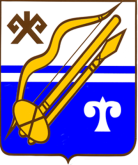 ГОРНО-АЛТАЙСК КАЛАНЫҤАДМИНИСТРАЦИЯЗЫПОСТАНОВЛЕНИЕJӦП